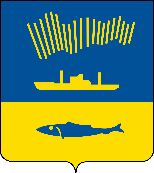 АДМИНИСТРАЦИЯ ГОРОДА МУРМАНСКАП О С Т А Н О В Л Е Н И Е                                                                                                         № В соответствии со статьей 78 Бюджетного кодекса Российской Федерации, постановлением Правительства Российской Федерации                   от 06.09.2016 № 887 «Об общих требованиях к нормативным правовым      актам, муниципальным правовым актам, регулирующим предоставление субсидий юридическим лицам (за исключением субсидий государственным (муниципальным) учреждениям), индивидуальным предпринимателям, а   также физическим лицам – производителям товаров, работ, услуг»                      п о с т а н о в л я ю: 1. Внести в приложение к постановлению администрации города Мурманска от 27.02.2018 № 481 «Об утверждении Порядка предоставления субсидии на возмещение недополученных доходов транспортным организациям в связи с предоставлением права льготного проезда на городском электрическом и автомобильном транспорте общего пользования (кроме такси) городского сообщения в границах муниципального образования город Мурманск обучающимся очной формы обучения общеобразовательных организаций, профессиональных образовательных организаций, образовательных организаций высшего образования», следующие изменения:1.1. Подпункт 1.2 пункта 1 Порядка изложить в новой редакции:«1.2. Субсидия предоставляется на безвозмездной и безвозвратной основе в целях возмещения Перевозчикам недополученных доходов в связи с предоставлением права льготного проезда на городском электрическом и автомобильном транспорте общего пользования (кроме такси) городского сообщения в границах муниципального образования город Мурманск обучающимся очной формы обучения общеобразовательных организаций, профессиональных образовательных организаций, образовательных организаций высшего образования в рамках реализации муниципальной программы города Мурманска «Развитие транспортной системы» на 2018 - 2024 годы, утвержденной постановлением администрации города Мурманска от 13.11.2017 № 3607.»;1.2. Абзац 4 подпункта 2.11 пункта 2 Порядка изложить в новой редакции:«Перевозчик - юридическое лицо не должно находиться в процессе реорганизации, ликвидации, в отношении его не введена процедура банкротства, деятельность Перевозчика не приостановлена в порядке, предусмотренном законодательством Российской Федерации, а Перевозчик - индивидуальный предприниматель не должен быть прекратившим деятельность физического лица в качестве индивидуального предпринимателя;»;1.3. Пункт 2 Порядка дополнить подпунктом 2.20:«2.20. Дополнительные соглашения, предусматривающие внесение в Соглашение изменений или его расторжение, заключаются в соответствии с типовыми формами, утвержденными приказом управления финансов администрации города Мурманска.»;1.4. Пункт 3 Порядка изложить в новой редакции:«Порядок, сроки и формы представления Перевозчиком отчетности, устанавливаются Соглашением. Комитет вправе установить в Соглашении сроки и формы предоставления Перевозчиком дополнительной отчетности.».3. Редакции газеты «Вечерний Мурманск» (Хабаров В.А.) опубликовать настоящее постановление.4. Настоящее постановление вступает в силу со дня официального опубликования.5. Контроль за выполнением настоящего постановления возложить на первого заместителя главы администрации города Мурманска Лыженкова А.Г.Глава администрациигорода Мурманска                                                                                 Е.В. Никора